Декларація доброчесності  за критеріями виключення та відборуЯ, що нижче підписався [вставити ім’я підписанта в дану форму], що представляю:  І – Ситуація виключення, що стосується особи:  ІІ - Ситуації виключення стосовно фізичних осіб, які мають право представляти, приймати рішення або контролювати юридичну особуІІІ - Ситуації виключення, що стосується фізичних чи юридичних осіб, що беруть на себе необмежену відповідальність за борги юридичної особиІV – Підстави для відмови від цієї процедуриV – Заходи для усуненняЯкщо особа заявляє про одну із перелічених вище ситуацій виключення, вона повинна вказати на заходи, які було вжито для виправлення ситуації виключення, що підтверджує його надійність. Це може включати, наприклад, технічні, організаційні та кадрові заходи для запобігання подальшому їх виникненню, компенсацію шкоди або сплату штрафів. Відповідні документальні свідчення, що ілюструють вжиті заходи щодо виправлення, повинні бути наведені в додатку до цієї заяви. Це не стосується ситуацій, зазначених у пункті (г) цієї заяви.VІ – Докази на запитЗа запитом та протягом встановленого Замовником терміну, особа повинна подати інформацію про осіб, які є членами адміністративного, керівного або наглядового органу. Особа повинна також надати наступні докази стосовно самої себе та стосовно фізичних чи юридичних осіб, які несуть необмежену відповідальність за борги особи: Для ситуацій, описаних у пунктах (а), (в), (г) або (е), вимагається виготовлення останнього витягу із судового реєстру або, якщо це неможливо, еквівалентний документ, нещодавно виданий судовим або адміністративним органом країни реєстрації особи, яка засвідчує виконання цих вимог. Для ситуації, описаної в підпунктах (а) або (б), вимагається виготовлення останніх сертифікатів, виданих компетентними органами відповідної держави. Ці документи повинні містити докази, що засвідчують сплату усіх податків та внесків на соціальне страхування, щодо яких несе відповідальність особа, включаючи, наприклад, ПДВ, податку на доходи (тільки для фізичних осіб), податку на прибуток підприємств (тільки для юридичних осіб) та внесків на соціальне страхування. Якщо жодний документ, описаний вище, не виданий у відповідній країні, його можна замінити заявою, поданою судовим органом або нотаріусом або, якщо це не відбулося, офіційної заяви, поданої адміністративним органом або кваліфікованим професійним органом у країні реєстрації.  Особа не зобов'язана подавати докази, якщо вона вже подана на іншу процедуру закупівлі. Документи повинні бути видані не раніше ніж за один рік до дати їх запиту замовником, і вони повинні бути дійсними на цю дату. Підписант заявляє, що особа вже надала документальне підтвердження для попередньої процедури та підтверджує, що в її ситуації не було змін: VІІ – Критерії відборуVІІІ – Докази для відборуПідписант заявляє, зазначена вище особа може надати необхідні підтверджуючі документи, перелічені у відповідних розділах тендерних специфікацій, і які не є доступні, в електронному вигляді за запитом та без затримки.Особа не зобов’язана надавати докази,  якщо вона вже подана на іншу процедуру закупівлі. Документи повинні бути видані не раніше ніж за один рік до дати їх запиту замовником, і вони повинні бути дійсними на цю дату.Підписант заявляє, що особа вже надала документальне підтвердження для попередньої процедури та підтверджує, що в її ситуації не було змін: Наведене вище особа може бути об’єктом відмови від участі в даній процедурі та об’єктом адміністративних санкцій (відхилення чи фінансових санкцій), якщо будь-яка декларація або інформація, надана як умова для участі в процедурі, виявиться помилковою.______________                                   _______________                     ___________________    повна назва                                                 дата                                           підпис(лише для фізичних осіб) за себе(лише для юридичних осіб) дану юридичну особу:  Ідентифікаційний код чи номер паспорта  («особа»)  Повна офіційна назва: Офіційна юридична форма:  Код ЄДРПОУ:  Повна офіційна адреса:  Номер платника ПДВ:   («особа»)(1) Засвідчує, що вищеназвана особа перебуває в одній з наступних ситуацій:ТАКНІ(а) є банкрутом, знаходиться в стані неплатоспроможності або   ліквідації, його активи управляються ліквідатором або судом, проводить переговори з кредиторами, його господарська діяльність призупинена або перебуває в будь-якій аналогічній ситуації, що передбачена відповідним процедурами згідно з національним законодавством або нормативними актами;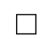 (б) остаточним 	судовим 	рішенням 	або остаточним   адміністративним рішенням було встановлено, що особа  порушує свої зобов'язання щодо сплати податків або внесків на соціальне страхування відповідно до законодавства країни, в якій вона зареєстрована, із законодавством країни, в якій знаходиться Орган управління, або країни де виконується договір;(в)остаточним судовим рішенням або остаточним  адміністративним рішенням встановлено, що особа звинувачена у грубій професійній поведінці, порушила чинні закони або норми чи етичні стандарти професії, до якої вона належить, або вчинила будь-яку протиправну поведінку, яка впливає на його професійну довіру, якщо така поведінка позначає неправомірний намір або грубу халатність, включаючи, зокрема, наступне:(і) надав недостовірну інформацію з навмисних мотивів чи   через недбалість, яка необхідна для перевірки відсутності підстав для відмови або виконання критеріїв відбору або реалізації контракту;(іі) змова з іншими особами з метою уникнення конкуренції;(ііі) порушення прав інтелектуальної власності;(іv) спроби вплинути на процес прийняття рішень  замовником під час процедури визначення переможця  тендеру;(v) спроби отримати конфіденційну інформацію, яка може принести цій особі несправедливі переваги під час процедури визначення переможця тендеру(г) було винесено остаточне судове рішення про те, що особа  винна у наступному: (і)   шахрайстві, у визначенні статті 1 Конвенції про захист фінансових інтересів 	Європейських Спільнот, що затверджена Актом Європейської Ради від 26 липня 1995 року (іі) корупції, як це визначено в статті 3 Конвенції про  боротьбу з корупцією, в якій задіяні посадові особи Європейських Спільнот чи посадові особи держав-членів ЄС, що затверджена Актом Ради від 26 травня 1997 року та Статтею 2 (1) Рамкового рішення Ради 2003/568 / JHA, а також визначено в статті 14 Загальних умов Фінансової угоди для ENI CBC між Україною та Європейською Комісією в правових положеннях України (ііі) участь в кримінальних організаціях, як визначено в  статті 2 Рамкового рішення Ради 2008/841/JHA(іv) відмивання коштів чи фінансування тероризму, як   визначено у Статті 1 Директиви 2005/60/ЕС Європейського   Парламенту та Ради(v) правопорушення, 	пов’язані 	з 	тероризмом, 	чи правопорушення  пов’язані з терористичною діяльністю, як визначено, відповідно, у статтях 1 і 3 Рамкового рішення Ради 2002/475 / JHA, або підбурювання, сприяння, співучасть або спроба вчинення таких правопорушень, як зазначено у статті 4 цього Рішення; (vі) дитяча праця чи інші форми торгівлі людьми, як це  визначено 	в 	статті 	2 Директиви 	2011/36 / ЄС Європейського Парламенту та Ради; (д) особа показала суттєві недоліки у виконанні основних   зобов'язань при виконанні договору, що фінансується з  бюджету Європейського Союзу або державного бюджету України, що призвело до його дострокового припинення або до відшкодування встановлених збитків або інших штрафних санкцій; або які були виявлені після перевірок, аудитів чи розслідувань українськими компетентними органами, Представництвом Європейського Союзу в Україні, будь-яким органом управління  ENPI CBC або ENI CBC, органами аудиту ENI CBC, Європейською комісією, OLAF або Європейським судом аудиторів; (е) остаточним 	судовим 	рішенням 	або остаточним   адміністративним рішенням було встановлено, що особа вчинила порушення згідно зі статтею 1 (2) Регламенту Ради (ЄС, Євратом) № 2988/95 (ж) для ситуацій серйозного порушення професійної поведінки,   шахрайства, корупції, інших кримінальних правопорушень,   значних недоліків чи порушень при виконанні контракту, заявник погоджується бути об’єктом:  і. перевірки фактів в контексті аудитів чи розслідувань, проведених Європейським судом аудиторів, OLAF, або ж будь-якої іншої перевірки, аудиту або контролю, здійснених 	під 	відповідальність 	уповноваженого працівника Європейської комісії, Органу управління чи Органу аудиту, відповідною українською владою чи будь-яким іншим компетентним органом; іі. неостаточних адміністративних рішень, які можуть включати 	в 	себе 	дисциплінарні 	заходи, вжиті компетентним наглядовим органом, відповідальним за перевірку застосування стандартів професійної етики; ііі. рішень Органу управління, органу державної влади України (визначеного в Угоді про фінансування програм ENI CBC між Європейською Комісією та Україною) або Європейською 	Комісією 	щодо 	порушення правил конкуренції, передбачених Угодою про асоціацію між Європейським Союзом та Україною або національного антимонопольного 	органу щодо порушення національного законодавства про конкуренцію; або iv. рішень про відмову, прийнятого уповноваженим працівником Замовника  (2) заявляє, що фізична особа, яка є членом адміністративного, керівного або наглядового органу згаданої вище юридичної особи або має повноваження представництва, рішення 	або контролю 	стосовно зазначеної юридичної особи (це стосується директорів компаній, члени керівних або наглядових органів, а також випадки, коли одна фізична особа володіє більшістю акцій) знаходиться в одній з таких ситуацій:ТАКНІСитуація (в) вгорі (груба професійна поведінка)Ситуація (г) вгорі (шахрайство, корупція чи інші кримінальні правопорушення)Ситуація (д) вгорі (суттєві недоліки при виконанні договору)Ситуація (е) вгорі (порушення)(3) заявляє, що фізична або юридична особа, яка бере на себе необмежену відповідальність за борги зазначеної юридичної особи, знаходиться в такій ситуації:ТАКНІСитуація (а) вгорі (банкрутство)Ситуація (б) вгорі (порушення зобов’язань щодо сплати податків або внесків на соціальне страхування)(4) заявляє, що вищезазначена особа:ТАКНІ(з) спотворив конкуренцію, коли раніше займався підготовкою закупівельних документів для цієї процедури закупівлі.ДокументПовне посилання на попередню процедуруВставити стільки рядків, скільки необхідно(5) заявляє, що зазначена особа відповідає критеріям вибору, що застосовується до нього індивідуально, як це передбачено в специфікаціях тендеру:ТАКНІ(а) Він має юридичну та регулятивну спроможність здійснювати  	 професійну діяльність, необхідну для виконання договору, як того вимагає пункт 2 розділу 5 [Інша інформація] тендерної документації;   (б) Він відповідає відповідним економічним та фінансовим  критеріям, зазначеним у розділі 5 [Оцінка тендерної пропозиції] тендерної документації;   (в) Він відповідає відповідним технічним та професійним критеріям, зазначеним у пункті 5 розділі 3 [Кваліфікаційні критерії до учасників, відповідно до статті 16 Закону та вимоги, встановлені статті 17 Закону] тендерної документації;   (6) якщо вищезгадана особа є єдиним учасником або лідером у випадку спільного тендеру, заявляє, що:ТАКНІ(г) учасник тендеру, у тому всі члени групи у випадку спільного тендеру та, у разі необхідності, субпідрядники, відповідає усім критеріям відбору, для яких буде складено консолідовану оцінку, як це передбачено тендерними специфікаціями;   ДокументПовне посилання на попередню процедуруВставити стільки рядків, скільки необхідно